PŘÍLOHA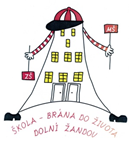  DOPLŇUJÍCÍ INFORMACE K PŘIJETÍ DÍTĚTE DO PŘÍPRAVNÉ TŘÍDYMATKA:Jméno a příjmení: ……………………………………………………………………………………………………………………Telefon: ……………………………….	e-mail: ………………………………………………………………………......Trvalý pobyt: …………………………………………………………………………………………………............................Kontaktní adresa (je-li jiná, než místo trvalého pobytu): …………………………………………………...…….OTEC:Jméno a příjmení: ……………………………………………………………………………………………………………………..Telefon: ……………………………….	e-mail: ………………………………………………………………………........Trvalý pobyt: ………………………………………………………………………………………………….............................Kontaktní adresa (je-li jiná, než místo trvalého pobytu): …………………………………………………...……..Syn – dcera …………………………………………………………………………………………….….datum narození: ………………………………………	rodné číslo: ………………………………………………………..…státní občanství: ……………………………………… zdravotní pojišťovna: ……………………………………….…….trvalé bydliště ………………………………………………………………………………………………….………………………..další doplňující informace:podpis zákonného zástupce dítěte: …………………………………………………….